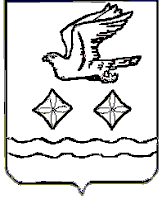 АДМИНИСТРАЦИЯГОРОДСКОГО ОКРУГА СТУПИНОМОСКОВСКОЙ ОБЛАСТИПОСТАНОВЛЕНИЕ________________№_________________г. СтупиноВ соответствии с Федеральным законом от 06.10.2003 №131-ФЗ «Об общих принципах организации местного самоуправления в Российской Федерации», уставом городского округа Ступино Московской области, решением Совета депутатов городского округа Ступино Московской области от 22.08.2019 №323/30 «Об утверждении Порядка установления тарифов на услуги (работы), предоставляемые (выполняемые) муниципальными предприятиями и учреждениями городского округа Ступино Московской области», уставом учреждения, решением  комиссии по ценам и тарифам администрации городского округа Ступино Московской области от 16.05.2023ПОСТАНОВЛЯЮ:1. Установить тарифы на платные услуги, оказываемые муниципальным казенным учреждением «Ритуальная служба» городского округа Ступино Московской области (Приложение).2. Настоящее постановление вступает в силу со дня его официального опубликования и распространяется на правоотношения, возникшие с 01 мая 2023 года.3. Опубликовать настоящее постановление в установленном порядке и разместить на официальном сайте администрации, Совета депутатов и контрольно-счетной палаты городского округа Ступино Московской области.4. Контроль за исполнением настоящего постановления возложить на заместителя главы администрации городского округа Ступино Московской области Цапову С.В. и на заместителя главы администрации городского округа Ступино Московской области по режиму (безопасности) Протопопова С.В.Глава городского округа СтупиноМосковской области							      С.Г. МужальскихПриложениек постановлению администрациигородского округа Ступино Московской областиот «___» _________ № _________Тарифы на платные услуги,оказываемые муниципальным казенным учреждением «Ритуальная служба» городского округа Ступино Московской областиОб установлении тарифов на платные услуги, оказываемые муниципальным казенным учреждением «Ритуальная служба» городского округа Ступино Московской области№ п/пНаименование работЕдиница измеренияТариф, руб. 1Выполнение работ по удалению борщевика Сосновского (без учета затрат на ГСМ при переезде транспортного средства до места проведения работ и обратно)*1.1Механическим способом:1.1.1выкашивание вручную, уборка сухих растений1 гектар11 173,671.1.2механизированное выкашивание, уборка сухих растений1 гектар6 403,021.2Химическим способом:1.2.1ручное опрыскивание очагов произрастания гербицидами и (или) арборицидами1 гектар18 711,311.2.2механизированное опрыскивание очагов произрастания гербицидами и (или) арборицидами1 гектар14 618,95*Общий размер тарифа на единицу оказания услуги дополнительно включает затраты на ГСМ при переезде транспортного средства до места проведения работ и обратно независимо от их площади:- по работам, указанным в п.п. 1.1.1 и 1.2.1 при переезде от 0 до 10 км – 101,54 руб., далее за каждый километр 10,15 руб.,- по работам, указанным в п.п. 1.1.2 и 1.2.2 при переезде от 0 до 10 км – 156,88 руб., далее за каждый километр 15,69 руб.*Общий размер тарифа на единицу оказания услуги дополнительно включает затраты на ГСМ при переезде транспортного средства до места проведения работ и обратно независимо от их площади:- по работам, указанным в п.п. 1.1.1 и 1.2.1 при переезде от 0 до 10 км – 101,54 руб., далее за каждый километр 10,15 руб.,- по работам, указанным в п.п. 1.1.2 и 1.2.2 при переезде от 0 до 10 км – 156,88 руб., далее за каждый километр 15,69 руб.*Общий размер тарифа на единицу оказания услуги дополнительно включает затраты на ГСМ при переезде транспортного средства до места проведения работ и обратно независимо от их площади:- по работам, указанным в п.п. 1.1.1 и 1.2.1 при переезде от 0 до 10 км – 101,54 руб., далее за каждый километр 10,15 руб.,- по работам, указанным в п.п. 1.1.2 и 1.2.2 при переезде от 0 до 10 км – 156,88 руб., далее за каждый километр 15,69 руб.*Общий размер тарифа на единицу оказания услуги дополнительно включает затраты на ГСМ при переезде транспортного средства до места проведения работ и обратно независимо от их площади:- по работам, указанным в п.п. 1.1.1 и 1.2.1 при переезде от 0 до 10 км – 101,54 руб., далее за каждый километр 10,15 руб.,- по работам, указанным в п.п. 1.1.2 и 1.2.2 при переезде от 0 до 10 км – 156,88 руб., далее за каждый километр 15,69 руб.